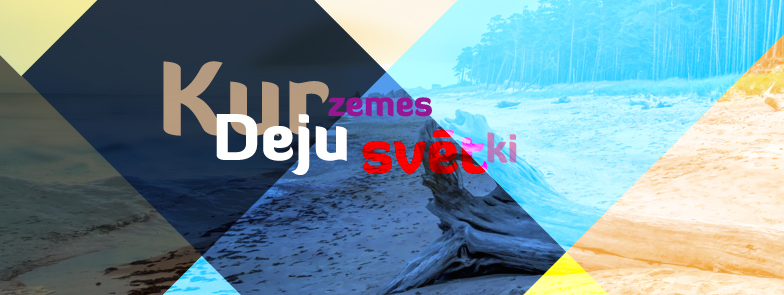 Kurzemes Deju svētku PAŠĀ JŪRAS VIDIŅĀ Pieteikums akreditācijaiAr parakstu apliecinu, ka esmu iepazinies ar Kurzemes Deju svētku “Pašā jūras vidiņā” akreditācijas noteikumiem.Paraksts      ________________________________  Datums: Iesniedzēja vārds, uzvārdsIesniedzēja personas kodsMedija nosaukums, no kura iesniedzējs vēlas akreditētiesIesniedzēja amats attiecīgajā medijāIesniedzēja kontakttālrunisIesniedzēja elektroniskā pasta adreseAttiecīgā medija mājaslapas adrese internetā